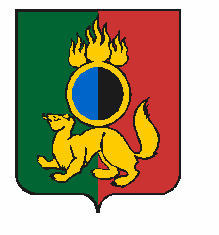 АДМИНИСТРАЦИЯ ГОРОДСКОГО ОКРУГА ПЕРВОУРАЛЬСКПОСТАНОВЛЕНИЕг. ПервоуральскВ соответствии с Федеральным законом от 6 октября 2003 года № 131-ФЗ "Об общих принципах организации местного самоуправления в Российской Федерации", Федеральным законом от 26 декабря 2008 года № 294-ФЗ "О защите прав юридических лиц и индивидуальных предпринимателей при осуществлении государственного контроля (надзора) и муниципального контроля", в целях реализации на территории городского округа Первоуральск вопросов местного значения, постановлением Администрации городского округа Первоуральск от 21 ноября 2019 года № 1876 "Об утверждении Порядка разработки и утверждения административных регламентов осуществления муниципального контроля, Порядка разработки и утверждения административных регламентов предоставления муниципальных услуг, Порядка проведения экспертизы проектов административных регламентов осуществления муниципального контроля и административных регламентов предоставления муниципальных услуг", постановлением Администрации городского округа Первоуральск от 13 сентября 2017 года № 1848 "Об утверждении Перечня видов муниципального контроля и органов местного самоуправления городского округа Первоуральск, уполномоченных на их осуществление", руководствуясь статьей 31 Устава городского округа Первоуральск, Администрация городского округа Первоуральск ПОСТАНОВЛЯЕТ:Утвердить Административный регламент осуществления муниципального контроля за соблюдением законодательства в области розничной продажи алкогольной продукции на территории городского округа Первоуральск (прилагается).Признать утратившим силу Постановление Администрации городского округа Первоуральск от 5 декабря 2014 года № 3193 "Об утверждении Административного регламента исполнения муниципальной функции по осуществлению муниципального контроля за соблюдением законодательства в области розничной продажи алкогольной продукции на территории городского округа Первоуральск" Данное постановление опубликовать в газете «Вечерний Первоуральск» и разместить на официальном сайте городского округа Первоуральск.Контроль за исполнением настоящего постановления возложить на заместителя Главы Администрации городского округа Первоуральск по проектной и организационной работе.Глава городского округа Первоуральск                                       	          	                 И.В. Кабец11.11.2020№2209Об утверждении  Административного регламента осуществления муниципального контроля за соблюдением законодательства в области розничной продажи алкогольной продукции на территории городского округа Первоуральск